1. Which of the following numbers are correctly expressed in exponential notation?
i. 43,200,000 = 4.32 × 107
ii. 0.000977 = 9.77 × 104
iii. 606,000 = 6.06 × 10–5
iv. 0.00000175 = 1.75 × 10–62. Which of the following numbers are correctly expressed in ordinary decimal form?
i. 6.21 × 105 = 621,000
ii. 7.28 × 106 = 0.00000728
iii. 9.03 × 10–4 = 0.000903
iv. 1.12 × 10–3 = 11203. Which of the following numbers are correctly expressed in both exponential notation and ordinary decimal form?
i. 4.09 × 10–3 = 4090
ii. 3.72 × 10–5 = 0.0000372
iii. 62,800 = 6.28 × 104
iv. 5,910,000 = 5.91 × 10–64. Complete the following operation: 8.36 × 106 + 1.320 × 1075. Complete the following operation: 9.370 × 10–5 – 2.25 × 10–66. Complete the following operation:
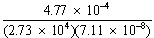 7. Consider a situations in which where you are walking at 3.7 miles per hour. Which of the following is true of the Per expression given in this statement?8. How many fluid ounces are in a 2.5 gallon container? By definition, there are 4 qt/gal and 32 fl oz/qt.9. What will be the cost in dollars for photocopies if you have 32 pages in a booklet, you need 175 booklets, and copies are 4.5 cents each?10. A 60-kg astronaut travels from the earth to the moon. If the gravitational attraction on the moon is of that on earth, what will be her mass on the moon?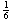 11. Which of the following would be the best unit to measure the mass of a molecule of sugar?12. Which of the following is/are metric units of mass?
i. Pound
ii. Gram
iii. Ounce
iv. Kilogram
v. Centigram13. Which of the following is/are metric units of volume?
i. mL
ii. L
iii. cm3
iv. m
v. kg14. Convert 32.7 m to km, cm, and mm.15. Convert 1.57 g to kg, cg, and mg.16. Convert 373 liters to milliliters, centiliters, and kiloliters.17. Convert 17.4 nm to Mm, Gm, and Tm. 1 nm = 10–9 m, 1 Mm = 106 m, 1 Gm = 109 m, 1 Tm = 1012 m18. Convert 9.16 kg to Gg, hg, and µg. 1 Gg = 109 g, 1 hg = 102 g, 1 µg = 10–6 g19. Convert 3.77 × 108 pL to mL, daL, and dL. 1 pL = 10–12 L, 1 dL = 10–1 L, 1 daL = 101 L20. Convert 275 kg to g, cg, and mg.21. Convert 5.01 × 103 cm to km, m, and mm.22. Consider the following measured number.640,000 mIf this measurement were made to the nearest km (± 1 km), how should the answer be expressed in exponential notation?23. How many significant figures are in each of the following quantities?
i. 0.00062 kg
ii. 0.720 in.
iii. 4.150 × 103 lb
iv. 0.305 m324. The meter stick in the image is being used to measure the length of a piece of wood.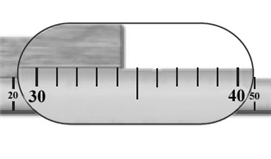 How many significant figures should be used to express this measured length?25. Round off each of the following quantities to two significant figures:
i. 32,175,000 µm
ii. 3.3000 × 107 kg
iii. 0.04721 m
iv. 8751 cm326. Which of the following quantities is/are correctly rounded to three significant figures?
i. 0.0277 mL = 0.028 mL
ii. 2.1295 km = 2.12 km
iii. 3.986 × 104 cm3 = 3.99 × 104 cm3
iv. 0.003398216 in = 0.003 in27. A solution is prepared by adding 1.77 grams of sodium nitrate, 2.4 grams of potassium chloride, and 0.973 gram of ammonium nitrite to 255 grams of water. Calculate the total mass of the solution and express the sum in the proper number of significant figures.28. An empty crucible has a mass of 25.70 g. After some copper(II) sulfate pentahydrate is added, the mass is 28.855 g. What is the mass of the copper(II) sulfate pentahydrate in the crucible?29. Assuming that all are measured quantities, complete the following operation and express the result in the correct number of significant figures.
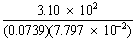 30. Consider that . If 1559 cm is converted to inches, how many significant figures should be in the answer?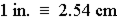 31. A filled shipping box weighs 12 lb. How many kilograms is this? 1 lb = 453.59237 g32. The Willis Tower in Chicago is 1451 ft tall. How high is this in meters? 1 in. = 2.54 cm33. A small gasoline can has a capacity of 0.50 gal. Express this in milliliters. 1 gal = 3.785411784 L34. The melting point of iron is 1535.0°C. What is the Fahrenheit equivalent of this temperature?35. Consider the three thermometers shown in the image.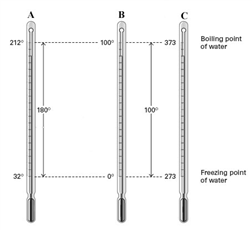 Which of the following equations correctly represents the equation relating reading on the A thermometer to the B thermometer?36. Acetone boils at 56 °C. Express this temperature in kelvins.37. The temperature in the laboratory is posted as 295 K. What is this temperature in degrees Celsius?38. Which of the following is the best mathematical expression to represent the fact that the pressure of a gas (P), at constant volume and temperature, is directly proportional to the mass of that gas (m)?39. Consider the following graph.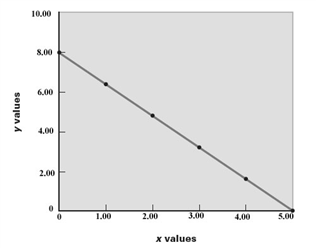 For the relationship shown on the graph, what are the values of m and b, respectively, in the equation, y = mx + b?40. Examine the following graph.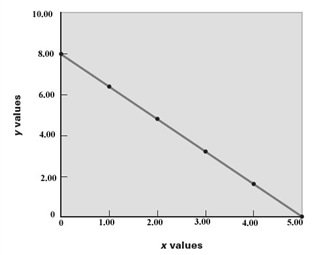 
What is the value of x when y = 2.00?41. Faraday’s Law of Electrolysis states that the mass of a substance produced at an electrode during electrolysis (m) is directly proportional to the number of moles of electrons transferred at that electrode (n). Which of the following equations correctly characterizes the relation?42. The energy of a photon of light is directly proportional to the frequency of that photon. Calculate the value of the proportionality constant, given that a photon of energy 4.4 × 10–19 J has a frequency of 6.7 × 1014/s.43. Distance and time are directly proportional for an object moving a constant speed. What is the value of the proportionality constant for a car that travels 133 miles in 2.5 hours?44. The defining equation for density (D) is D = .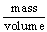 Which of the following represents units in which density might be expressed?45. For a fixed amount of a gas at constant volume, the pressure (P) of the gas is directly proportional to its absolute temperature (T). Which of the following is the best choice for units of the proportionality constant that relates P and T in an equation?46. Pay is directly proportional to hours worked. What units would be appropriate for the proportionality constant in an equation that relates pay and hours worked?47. Calculate the density of copper, given that a 35.4 cm3 block of the pure metal has a mass of 316 g.48. What is the volume of a 5.00 g pure aluminum cylinder if its density is 2.70 g/cm3?49. What is the volume of 22 g of gold, which has a density of 19.3 g/cm3?50. Find the mass of 35.7 mL of benzene if its density is 0.877 g/mL.